Открытка с гвоздиками и Георгиевской ленточкой           к 9Мая. Мастер-класс поделки из бумаги своими руками.     Открытка из бумаги и салфеток с гвоздиками и Георгиевской ленточкой станет прекрасным подарком ветерану к 9 Мая. Изготавливая такой сувенир, ребенок потратит немного более часа; но сколько радости принесет его сюрприз человеку, прошедшему войну! Взрослые могут помочь девчонкам и мальчишкам, объяснив им, с чего начинать работу и в какой последовательности стоит выполнять действия.Для изготовления этой открытки вам потребуются:Картон или плотная бумага;Разноцветные бумажные салфетки (красного, зеленого и белого цветов);Клей ПВА;Кисточка;Карандаш;Ножницы;Степлер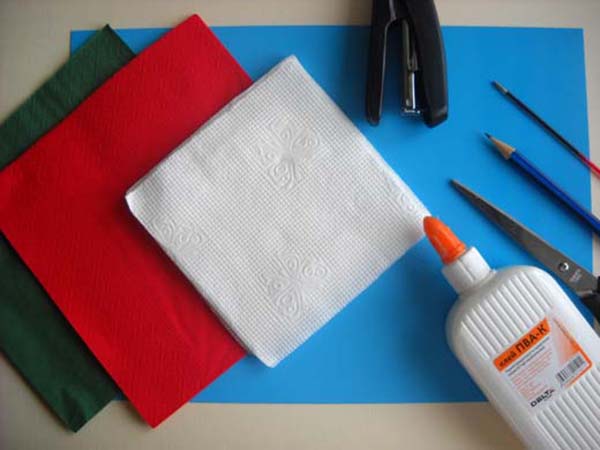 Пошаговая инструкция по изготовлению открытки из бумаги к 9 Мая.На плотной белой бумаге или картоне нарисуйте очертания голубя и вырежьте его ножницами;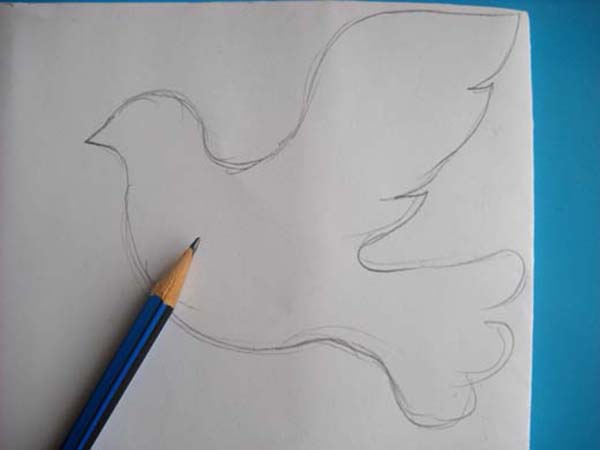  Возьмите белую бумажную салфетку и нарежьте ее на небольшие квадратики со стороной не более 3х сантиметров;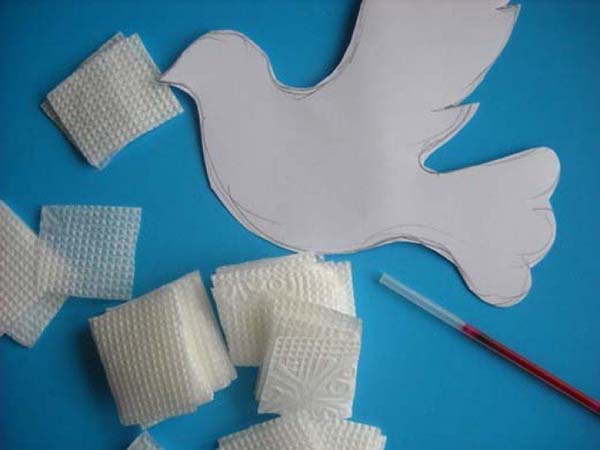 Оберните квадратик из салфетки вокруг карандаша так, как вы видите это на рисунке;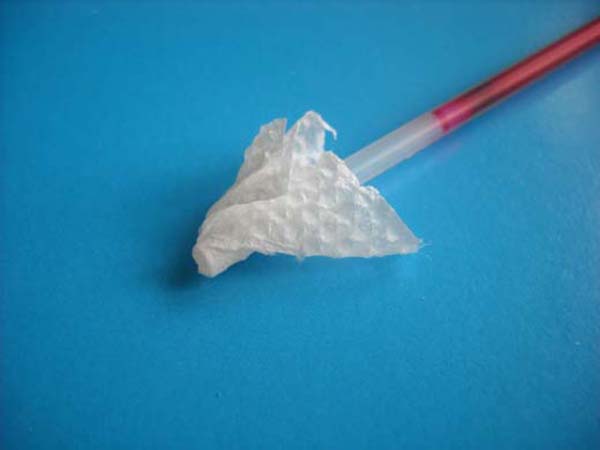 Нанесите на бумажного голубя немного клея ПВА и приклейте кусочек свернутой салфетки. Повторяйте эти действия до тех пор, пока птица не покроется «перышками». Одна деталь открытки уже готова;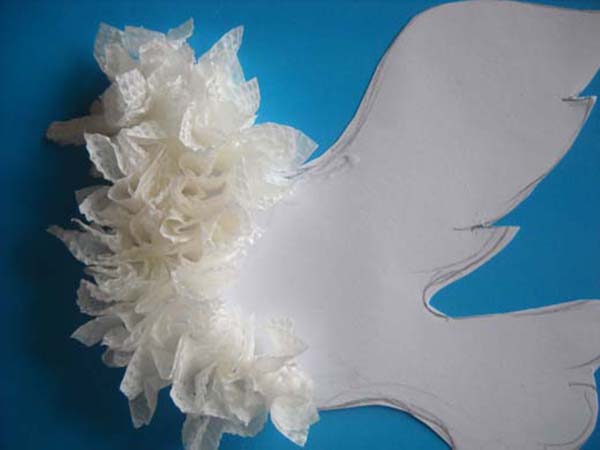 Начните делать гвоздики из красных салфеток. Для этого сложите салфетку в несколько раз, скрепив ее в центре степлером;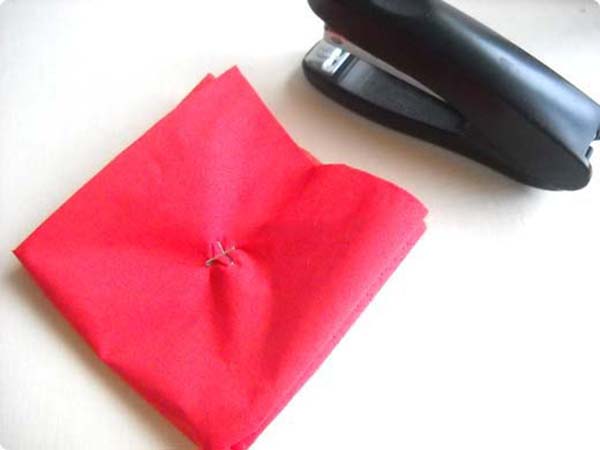 Вырежьте круг;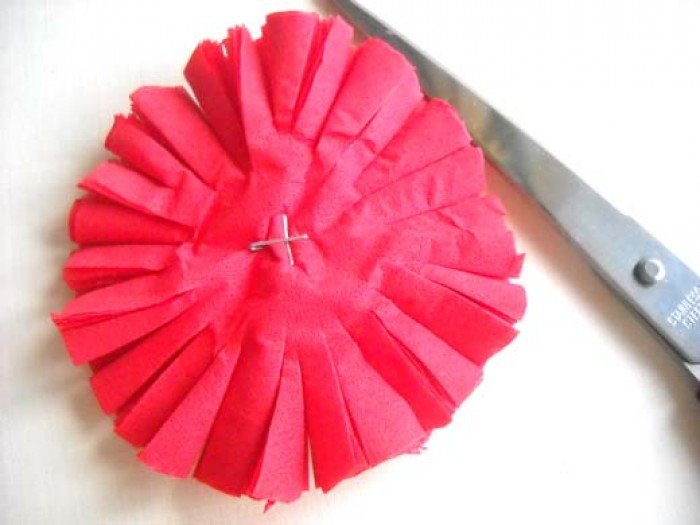 Сделайте надрезы и распушите цветок;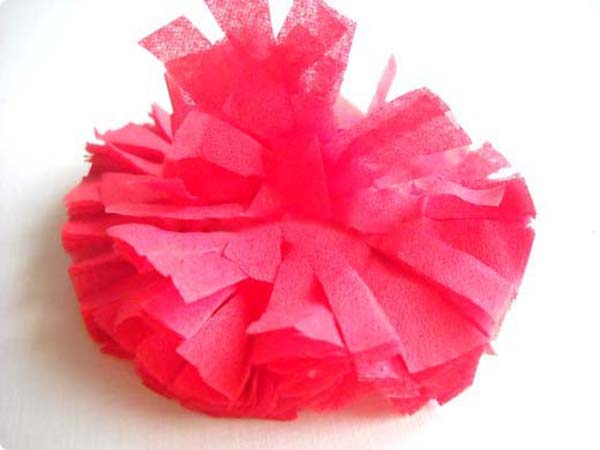 Подобным образом изготовьте три гвоздики;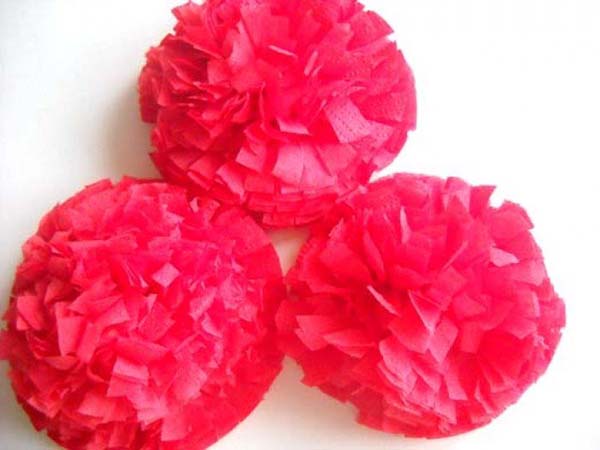 Приступайте к изготовлению стеблей – накрутите зеленую салфетку на деревянную или пластиковую палочку и склейте ее;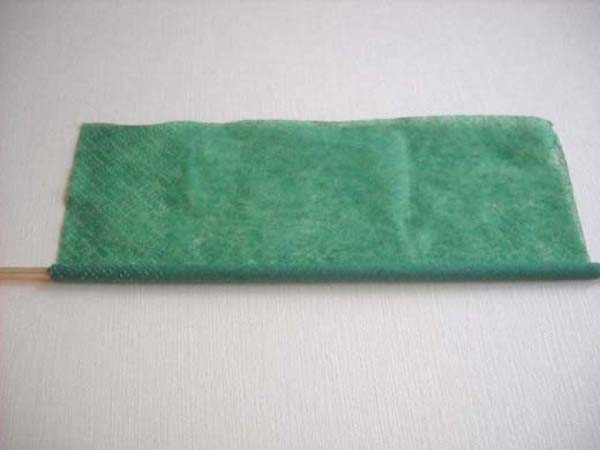 Вырежьте из зеленой салфетки листочки;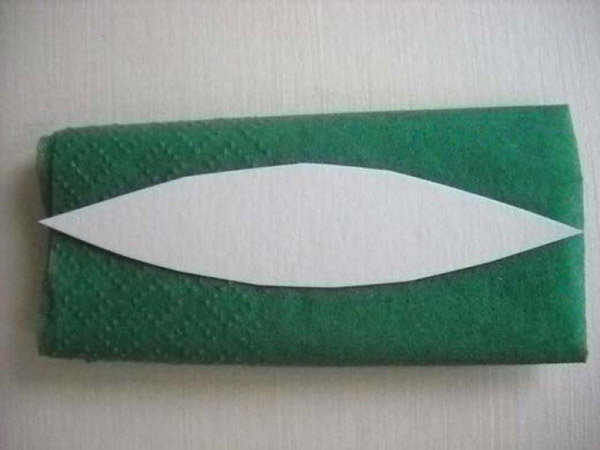 Приклейте птицу, гвоздики к плотной бумаге и «перевяжите» открытку Георгиевской ленточкой. Поделка готова!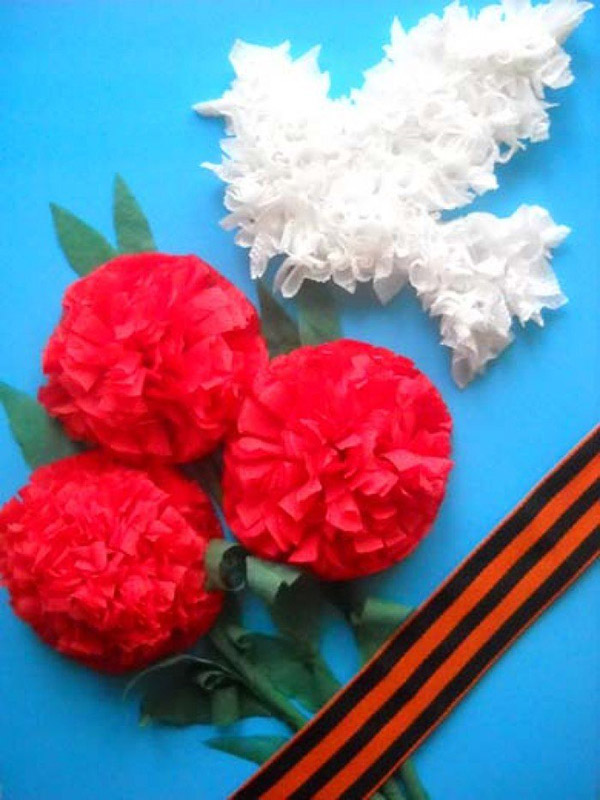 С Днем Победы!!!